Администрация муниципального образования «Город Астрахань»ПОСТАНОВЛЕНИЕ22 апреля 2019 года № 192 «О внесении изменений в Реестр муниципальных маршрутов регулярных перевозок в муниципальном образовании «Город Астрахань»Руководствуясь Федеральным законом «Об организации регулярных перевозок пассажиров и багажа автомобильным транспортом и городским наземным электрическим транспортом в Российской Федерации и о внесении изменений в отдельные законодательные акты Российской Федерации», постановлениями администрации муниципального образования «Город Астрахань» от 08.02.2019 № 48 «Об организации регулярных перевозок пассажиров и багажа автомобильным транспортом и городским наземным электрическим транспортом по муниципальным маршрутам регулярных перевозок муниципального образования «Город Астрахань», от 24.12.2018 № 687 «Об утверждении Документа планирования регулярных перевозок транспортом общего пользования в муниципальном образовании «Город Астрахань» на 2019-2021 годы», распоряжением администрации муниципального образования «Город Астрахань» от 03.08.2018 № 3392-р «О ведении реестра муниципальных маршрутов регулярных перевозок в муниципальном образовании «Город Астрахань», на основании соглашения от 06.03.2019 о расторжении договора использования регулярного муниципального маршрута города Астрахани, заключаемого по результатам проведения конкурса от 05.09.2014 № 47/17, и в целях обеспечения транспортного обслуживания населения поселка Янго-аул ПОСТАНОВЛЯЮ:1. Изменить с 06.03.2019 вид регулярных перевозок, осуществляемых по муниципальному маршруту № 93р, с регулярных перевозок по регулируемым тарифам на регулярные перевозки по нерегулируемым тарифам.2. Изменить порядковый номер муниципального маршрута регулярных перевозок № 93р на № 93с.3. Управлению транспорта и пассажирских перевозок администрации муниципального образования «Город Астрахань»:3.1. Исключить индивидуального предпринимателя Имзалиева Фатыха Газизовича (ИНН 301601140838) из строки 247 Реестра муниципальных маршрутов регулярных перевозок в муниципальном образовании «Город Астрахань».3.2. В течение пяти дней со дня принятия настоящего постановления администрации муниципального образования «Город Астрахань» внести соответствующие изменения в Реестр муниципальных маршрутов регулярных перевозок в муниципальном образовании «Город Астрахань».3.3. Провести открытый конкурс на право получения свидетельства об осуществлении регулярных перевозок пассажиров и багажа по муниципальному маршруту № 93с в муниципальном образовании «Город Астрахань».3.4. На период до начала осуществления регулярных перевозок в соответствии с новым свидетельством об осуществлении перевозок по маршруту регулярных перевозок, выданным по результатам проведения открытого конкурса, предметом которого является право на получение свидетельства об осуществлении перево­зок по маршруту регулярных перевозок № 93с, но не более чем один раз на срок, который не может превышать 180 дней, выдать иному юридическому лицу или иному индивидуальному предпринимателю без проведения такого открытого конкурса свидетельство об осуществлении перевозок по маршруту регулярных перево­зок № 93с и карты соответствующего маршрута регулярных перевозок в порядке, предусмотренном постановлением администрации муниципального образования «Город Астрахань» от 10.08.2018 № 495 «Об утверждении Порядка определения юридического лица, индивидуального предпринимателя, участников договора простого товарищества, которым свидетельство об осуществлении перевозок по муниципальному маршруту регулярных перевозок и карты соответствующего маршрута регулярных перевозок выдаются без проведения открытого конкурса» с изменениями, внесенными постановлением администрации муниципального образования «Город Астрахань» от 08.02.2019 № 47.4. Управлению информационной политики администрации муниципального образования «Город Астрахань»:4.1. Не позднее семи дней со дня принятия настоящего постановления администрации муниципального образования «Город Астрахань» разместить его на официальном сайте администрации муниципального образования «Город Астрахань».4.2. Опубликовать в средствах массовой информации настоящее постановление администрации муниципального образования «Город Астрахань».5. Настоящее постановление администрации муниципального образования «Город Астрахань» вступает в силу со дня его официального опубликования.Глава администрации Р.Л. Харисов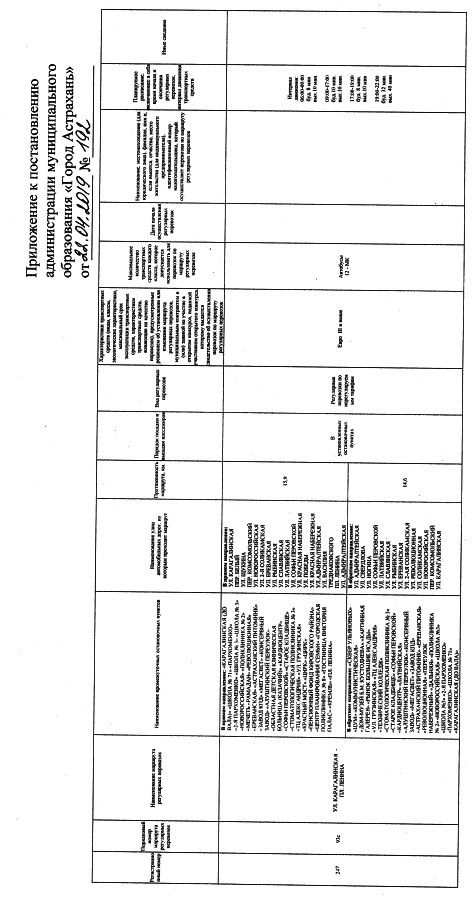 